Obsługa osób słabosłyszących i głuchoniemych                                                              w Starostwie Powiatowym w WyszkowieINFORMACJA w sprawie  realizacji uprawnienia wynikającego z ustawy o języku migowym i innych środkach komunikowania się Od 1 kwietnia 2012 r. weszła w życie ustawa o języku migowym i innych środkach komunikowania się z dnia 3 października 2011 (Dz. U. z 2011r. Nr 209, poz.1243), która daje prawo osobom niesłyszącym i głuchoniemym do skorzystania z usług tłumacza języka migowego przy załatwianiu spraw                w urzędzie. W związku z powyższym osoba uprawniona, która zamierza skorzystać z powyższych usług, zobowiązana jest zgłosić ten fakt w sekretariacie Starostwa Powiatowego przy Al. Róż 2 w Wyszkowie,                  w terminie co najmniej na 3 dni robocze przed tym zdarzeniem, z wyłączeniem sytuacji nagłych.Zgłoszenie powinno być dokonane w jednej z następujących form:-  e-mail  na adres:  starostwo@powiat-wyszkowski.pl-  faxem  na nr 29 743 59 33,-  telefonicznie na nr 29 743 59 00,-  drogą  pocztową.Usługa o której mowa powyżej jest bezpłatna.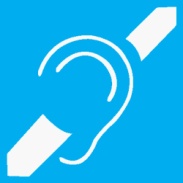 